Дидактические игры по математике в детском садуМатематические игры для детей 6 – 7 летАвтор: Верхотурова Любовь Михайловна, педагог дополнительного образования первой квалификационной категории, МБОУ Дубининской ООШ №13 Красноярский край, Шарыповский район, село Дубинино.
Описание: Материал может быть полезен воспитателям детских садов на занятиях по математике с детьми 6 - 7 лет. 
Назначение: Дидактическое пособие по математике для детей старшего дошкольного возраста.
Цель: закрепление состава числа до 10, знаков < > =.
Задачи:
- продолжать учить считать в пределах 10; 
- закрепить состав числа в пределах 10;
- учить правильно ставить знаки < > =;
- воспитывать умение доводить начатое дело до конца, усидчивость, желание играть в математические игры;
- развивать логическое мышление, математические способности.
Материалы и оборудование:
- карточки с цифрами от 1 до 10;
- карточки со знаками < > =;
- фишки.
Игра № 1 "Реши пример"
Воспитатель: Ребята, разложите маленькие карточки с цифрами от 1 до 10. 
(приложение 1)Карточки с цифрами (разрезать).
На больших картах написаны примеры, нужно их решить и поставить нужную цифру в пустую клетку. 
(приложение 2)
Игра № 2 «Поставь правильно знак».
Воспитатель: Ребята, разложите маленькие карточки со знаками < > =. 
(приложение 3)Карточки со знаками (разрезать).
На больших картах нарисованы картинки и цифры, нужно поставить нужный знак в пустую клетку 
(приложение 4)
Игра № 3 «Найди лишнюю фигуру»
Воспитатель: Ребята, на больших картах нарисованы геометрические фигуры разного цвета, размера и формы, нужно поставить фишку на лишнюю фигуру и объяснить, почему эта фигура лишняя. 
(приложение 5)
Игра № 4 «Посчитай гласные звуки»
Воспитатель: Ребята, на больших картах написаны буквы, посчитай гласные буквы, поставьте в пустые окошечки нужную цифру. 
(приложение 6)а - 7      У- 5       и - 2о - 6      Ы- 3     е - 4а -      У-        и - о -       Ы-      е -
Какие слова спрятались? (Сад, нос, сон, сок, усы, бал, сыр, сын, рак, кот, уха, кит, зуб, рот, сад, еда, лоб, дым, оса, лес, сев, век, мир).
В нашу группу "Дошколёнок" мы ходить не устаём,
Цифры, буквы изучаем, знаки тоже узнаём.
Мы мышленье развиваем, в математику играем.
Вот немного подрастём, учиться в школу мы пойдём.
Спасибо за внимание!12345678910  1  +    2  =  2  +  3  =     +  =     +  = +  =  8  -  1  =  7  +    1  =  2  +  3  =     +  =     +  = +  =  8  -  1  =  2  +    2  =  5  +  4  =     +  =     +  = +  =  6  -  1  =  1  +    2  =  3  +  3  =     +  =     +  = +  =  8  -  1  =  1  +    1  =  2  +  1  =     +  =     +  = +  =  9  -  1  =  7  -    2  =  5  +  4  =     +  =     +  = +  =  8  -  1  =  1  +    4  =  9  +  1  =     +  =     +  = +  =  9  -  1  =  2  +    2  =  5  +  2  =     +  =     +  = +  =  6  -  1  =  1  +    2  =  5  +  1  =     +  =     +  = +  =  8  -  1  =  1  +    5  =  2  +  2  =     +  =     +  = +  =  8  -  1  =  1  +    2  =  5  +  1  =     +  =     +  =  +  =<<>>==        1       1          6                7      10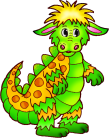 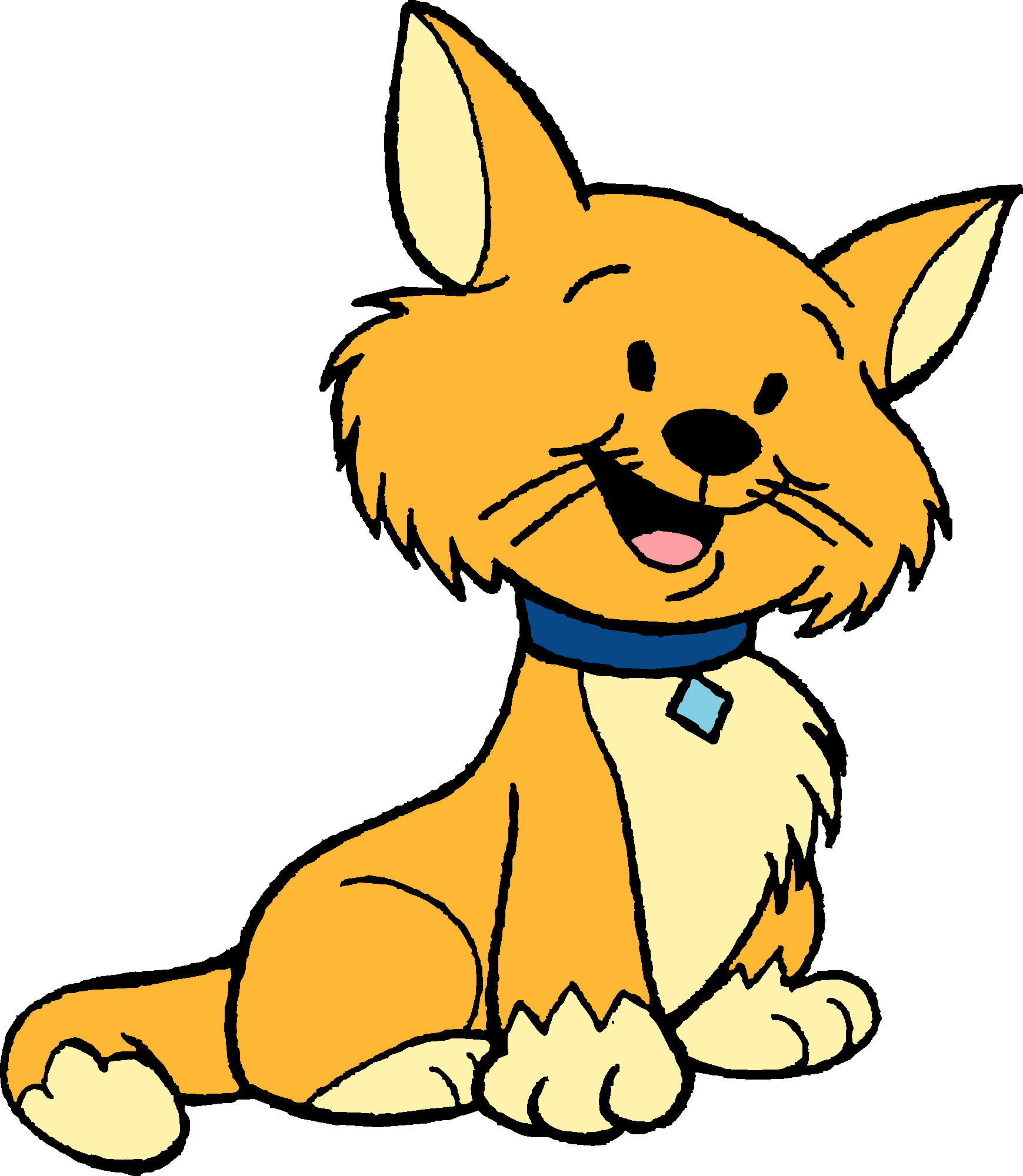         5       5          6                7      3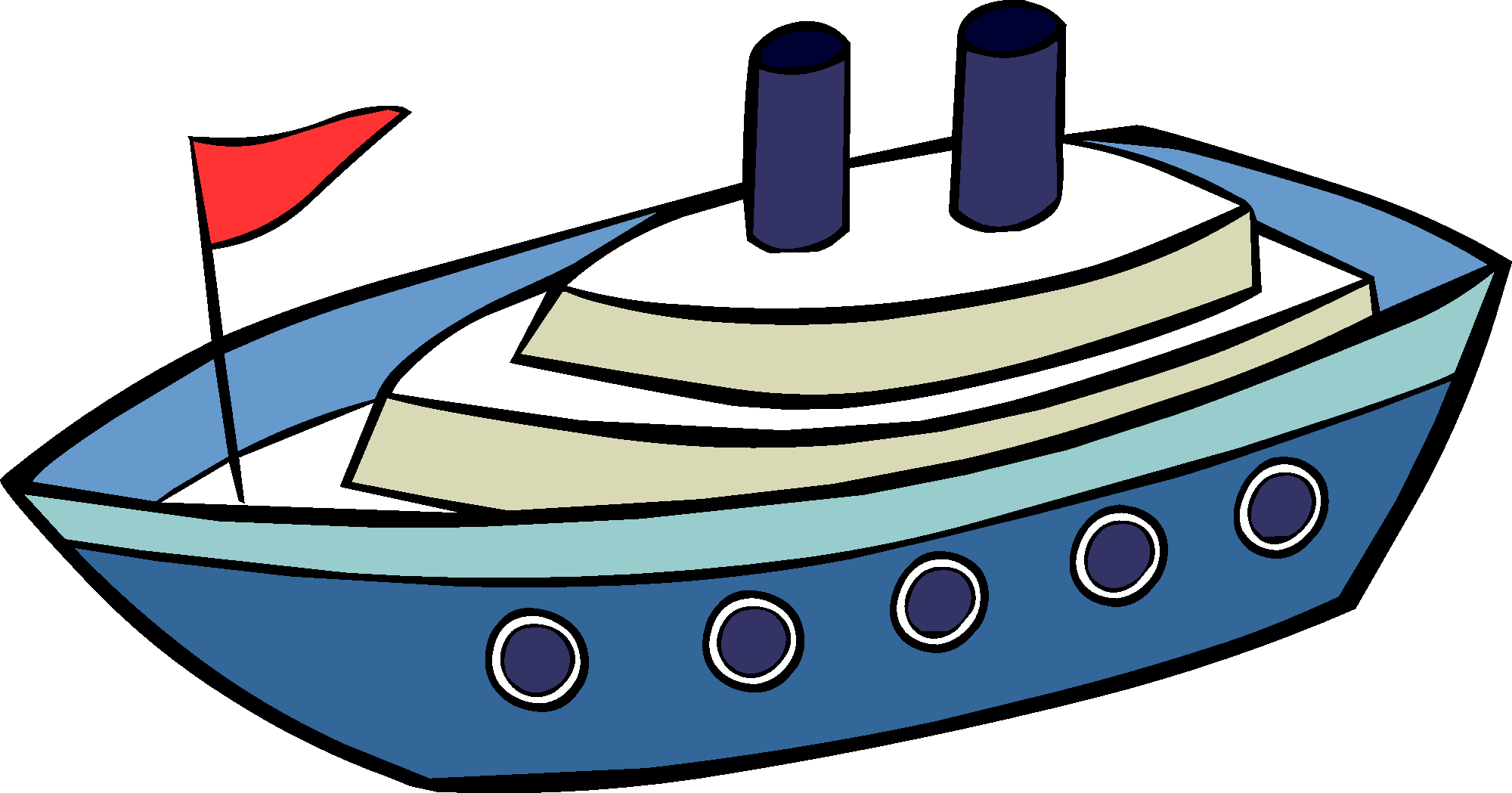 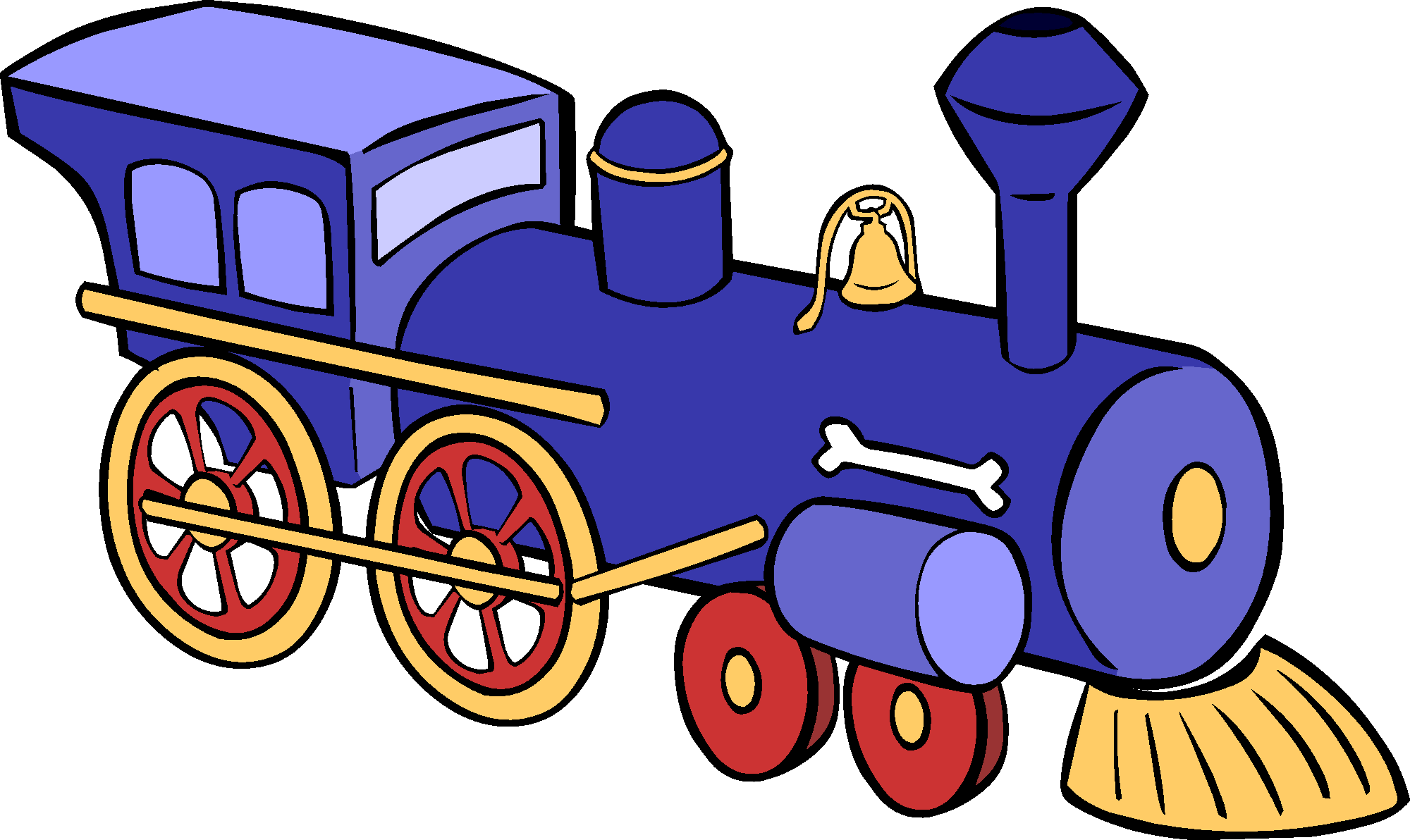         5       5\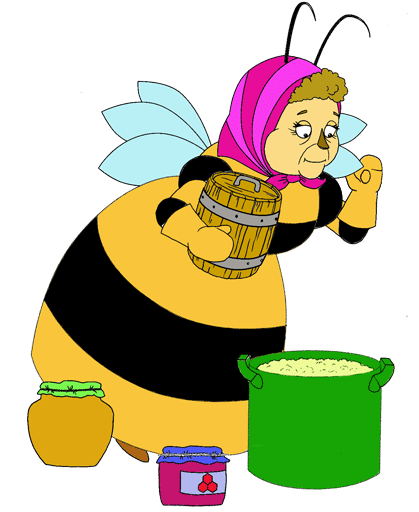           6                7      3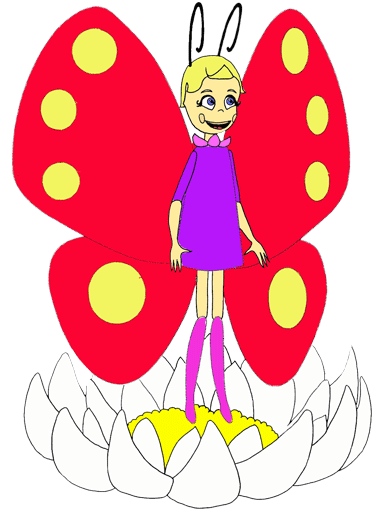 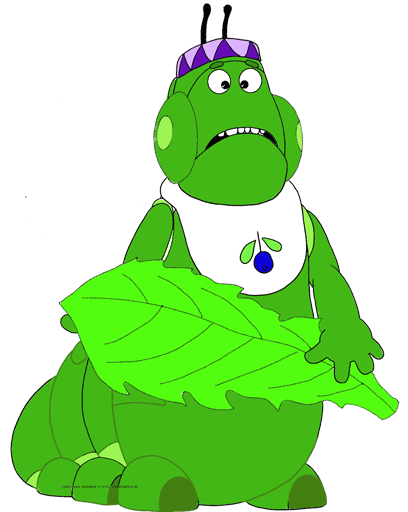         7       6\          3  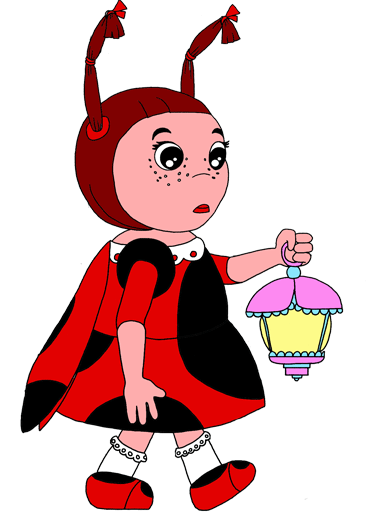               5      5садносынолыааосанеммуресзсуихувоусыракекбалобокиедатутётсадносынолыааосанеммуресзсуихувоусыракекбалобокиедатутёт